Trace au crayon à papier les symétriques de chaque figure par rapport à l’axe de symétrie. Tu dois utiliser le quadrillage ou ta règle et ton équerre.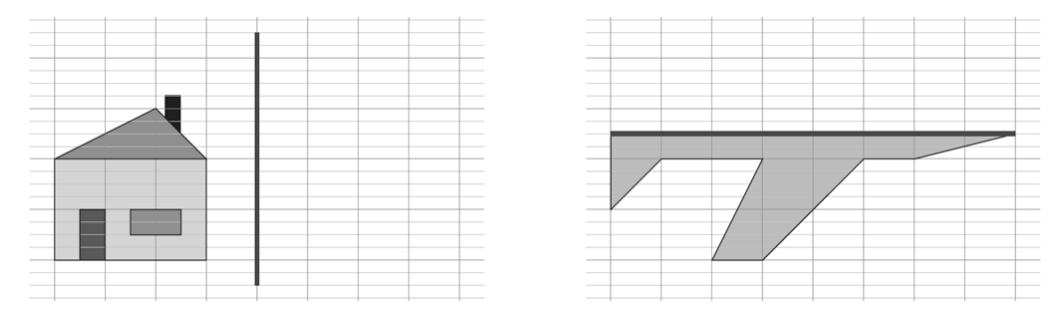 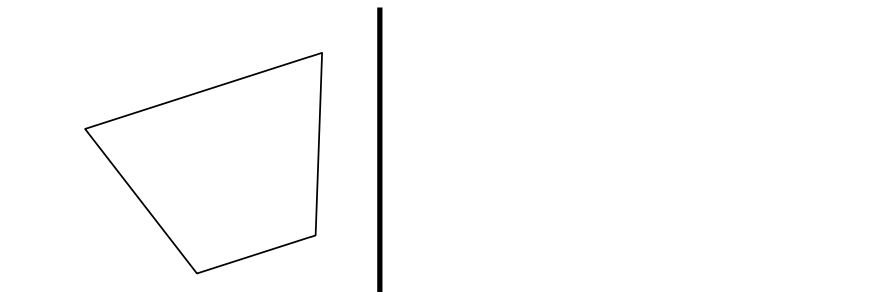 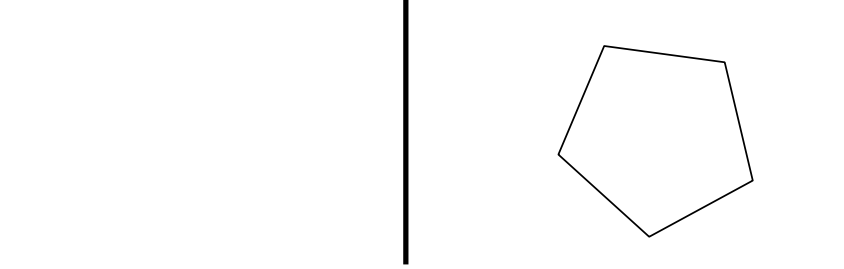 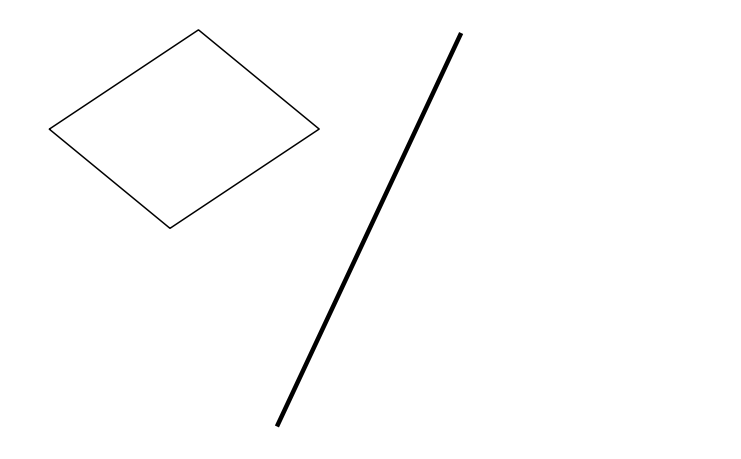 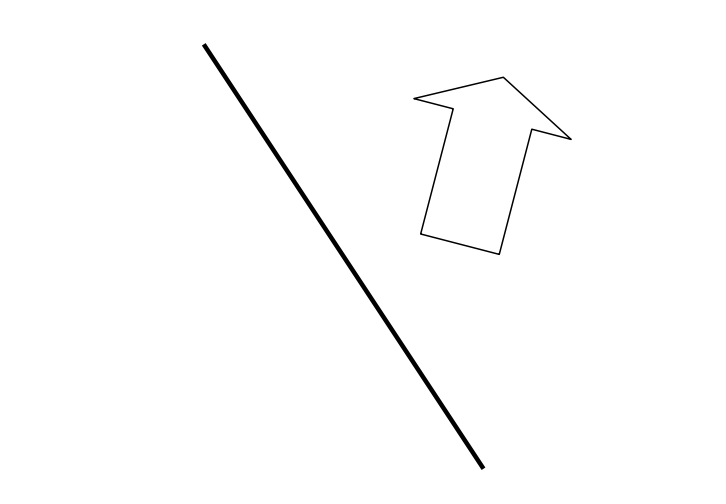 